[MS-FSPP]: Forms Services Proxy Web Service ProtocolIntellectual Property Rights Notice for Open Specifications DocumentationTechnical Documentation. Microsoft publishes Open Specifications documentation (“this documentation”) for protocols, file formats, data portability, computer languages, and standards support. Additionally, overview documents cover inter-protocol relationships and interactions. Copyrights. This documentation is covered by Microsoft copyrights. Regardless of any other terms that are contained in the terms of use for the Microsoft website that hosts this documentation, you can make copies of it in order to develop implementations of the technologies that are described in this documentation and can distribute portions of it in your implementations that use these technologies or in your documentation as necessary to properly document the implementation. You can also distribute in your implementation, with or without modification, any schemas, IDLs, or code samples that are included in the documentation. This permission also applies to any documents that are referenced in the Open Specifications documentation. No Trade Secrets. Microsoft does not claim any trade secret rights in this documentation. Patents. Microsoft has patents that might cover your implementations of the technologies described in the Open Specifications documentation. Neither this notice nor Microsoft's delivery of this documentation grants any licenses under those patents or any other Microsoft patents. However, a given Open Specifications document might be covered by the Microsoft Open Specifications Promise or the Microsoft Community Promise. If you would prefer a written license, or if the technologies described in this documentation are not covered by the Open Specifications Promise or Community Promise, as applicable, patent licenses are available by contacting iplg@microsoft.com. License Programs. To see all of the protocols in scope under a specific license program and the associated patents, visit the Patent Map. Trademarks. The names of companies and products contained in this documentation might be covered by trademarks or similar intellectual property rights. This notice does not grant any licenses under those rights. For a list of Microsoft trademarks, visit www.microsoft.com/trademarks. Fictitious Names. The example companies, organizations, products, domain names, email addresses, logos, people, places, and events that are depicted in this documentation are fictitious. No association with any real company, organization, product, domain name, email address, logo, person, place, or event is intended or should be inferred.Reservation of Rights. All other rights are reserved, and this notice does not grant any rights other than as specifically described above, whether by implication, estoppel, or otherwise. Tools. The Open Specifications documentation does not require the use of Microsoft programming tools or programming environments in order for you to develop an implementation. If you have access to Microsoft programming tools and environments, you are free to take advantage of them. Certain Open Specifications documents are intended for use in conjunction with publicly available standards specifications and network programming art and, as such, assume that the reader either is familiar with the aforementioned material or has immediate access to it.Support. For questions and support, please contact dochelp@microsoft.com. Preliminary Documentation. This particular Open Specifications document provides documentation for past and current releases and/or for the pre-release version of this technology. This document provides final documentation for past and current releases and preliminary documentation, as applicable and specifically noted in this document, for the pre-release version. Microsoft will release final documentation in connection with the commercial release of the updated or new version of this technology. Because this documentation might change between the pre-release version and the final version of this technology, there are risks in relying on this preliminary documentation. To the extent that you incur additional development obligations or any other costs as a result of relying on this preliminary documentation, you do so at your own risk.Revision SummaryTable of Contents1	Introduction	71.1	Glossary	71.2	References	91.2.1	Normative References	91.2.2	Informative References	101.3	Overview	101.4	Relationship to Other Protocols	101.5	Prerequisites/Preconditions	111.6	Applicability Statement	111.7	Versioning and Capability Negotiation	121.8	Vendor-Extensible Fields	121.9	Standards Assignments	122	Messages	132.1	Transport	132.2	Common Message Syntax	132.2.1	Namespaces	132.2.2	Messages	132.2.3	Elements	142.2.4	Complex Types	142.2.5	Simple Types	142.2.6	Attributes	142.2.7	Groups	142.2.8	Attribute Groups	143	Protocol Details	153.1	Server Details	153.1.1	Abstract Data Model	153.1.2	Timers	163.1.3	Initialization	163.1.4	Message Processing Events and Sequencing Rules	163.1.4.1	ForwardSoapRequest	173.1.4.1.1	Messages	193.1.4.1.1.1	ForwardSoapRequestSoapIn	193.1.4.1.1.2	ForwardSoapRequestSoapOut	203.1.4.1.2	Elements	203.1.4.1.2.1	ForwardSoapRequest	203.1.4.1.2.2	ForwardSoapRequestResponse	213.1.4.1.3	Complex Types	213.1.4.1.4	Simple Types	213.1.4.1.5	Attributes	213.1.4.1.6	Groups	213.1.4.1.7	Attribute Groups	213.1.5	Timer Events	223.1.6	Other Local Events	224	Protocol Examples	235	Security	265.1	Security Considerations for Implementers	265.2	Index of Security Parameters	266	Appendix A: Full WSDL	277	Appendix B: Product Behavior	298	Change Tracking	309	Index	31IntroductionThe Forms Services Proxy Web Service Protocol allows the protocol client to call a service operation through a single centralized service located on a known protocol server. The protocol server acts as a bridge between the protocol client and a target Web service by forwarding an authenticated message from the protocol client to a target Web service operation.Sections 1.5, 1.8, 1.9, 2, and 3 of this specification are normative. All other sections and examples in this specification are informative.GlossaryThis document uses the following terms:authentication: (1) The ability of one entity to determine the identity of another entity.(2) The act of proving an identity to a server while providing key material that binds the identity to subsequent communications.authorization: The secure computation of roles and accesses granted to an identity.browser-enabled form template: A form template that is published to a protocol server that is running InfoPath Forms Services and is also activated for use on that server.data adapter: Code that submits data to and retrieves data from an external data source. Also referred to as data provider.form template (.xsn) file: A cabinet (.cab) file with an .xsn file name extension that contains the files that comprise a form template.Hypertext Transfer Protocol (HTTP): An application-level protocol for distributed, collaborative, hypermedia information systems (text, graphic images, sound, video, and other multimedia files) on the World Wide Web.Hypertext Transfer Protocol Secure (HTTPS): An extension of HTTP that securely encrypts and decrypts web page requests. In some older protocols, "Hypertext Transfer Protocol over Secure Sockets Layer" is still used (Secure Sockets Layer has been deprecated). For more information, see [SSL3] and [RFC5246].Internationalized Resource Identifier (IRI): A resource identifier that conforms to the rules for Internationalized Resource Identifiers, as defined in [RFC3987].path segment: A portion of a URI, as described in [RFC3986]. See also path component.site: A group of related webpages that is hosted by a server on the World Wide Web or an intranet. Each website has its own entry points, metadata, administration settings, and workflows. Also referred to as web site. site collection: A set of websites that are in the same content database, have the same owner, and share administration settings. A site collection can be identified by a GUID or the URL of the top-level site for the site collection. Each site collection contains a top-level site, can contain one or more subsites, and can have a shared navigational structure.SOAP: A lightweight protocol for exchanging structured information in a decentralized, distributed environment. SOAP uses XML technologies to define an extensible messaging framework, which provides a message construct that can be exchanged over a variety of underlying protocols. The framework has been designed to be independent of any particular programming model and other implementation-specific semantics. SOAP 1.2 supersedes SOAP 1.1. See [SOAP1.2-1/2003].SOAP action: The HTTP request header field used to indicate the intent of the SOAP request, using a URI value. See [SOAP1.1] section 6.1.1 for more information.SOAP body: A container for the payload data being delivered by a SOAP message to its recipient. See [SOAP1.2-1/2007] section 5.3 for more information.SOAP fault: A container for error and status information within a SOAP message. See [SOAP1.2-1/2007] section 5.4 for more information.SOAP header: A mechanism for implementing extensions to a SOAP message in a decentralized manner without prior agreement between the communicating parties. See [SOAP1.2-1/2007] section 5.2 for more information.Status-Code: A 3-digit integer result code in an HTTP response message, as described in [RFC2616].Unicode: A character encoding standard developed by the Unicode Consortium that represents almost all of the written languages of the world. The Unicode standard [UNICODE5.0.0/2007] provides three forms (UTF-8, UTF-16, and UTF-32) and seven schemes (UTF-8, UTF-16, UTF-16 BE, UTF-16 LE, UTF-32, UTF-32 LE, and UTF-32 BE).Uniform Resource Locator (URL): A string of characters in a standardized format that identifies a document or resource on the World Wide Web. The format is as specified in [RFC1738].Universal Data Connection (.udc, .udcx) file: An XML file that has a .udc or .udcx file name extension that contains user credentials and other authentication information that is used to connect to a data source.web service: A unit of application logic that provides data and services to other applications and can be called by using standard Internet transport protocols such as HTTP, Simple Mail Transfer Protocol (SMTP), or File Transfer Protocol (FTP). Web services can perform functions that range from simple requests to complicated business processes.Web Services Description Language (WSDL): An XML format for describing network services as a set of endpoints that operate on messages that contain either document-oriented or procedure-oriented information. The operations and messages are described abstractly and are bound to a concrete network protocol and message format in order to define an endpoint. Related concrete endpoints are combined into abstract endpoints, which describe a network service. WSDL is extensible, which allows the description of endpoints and their messages regardless of the message formats or network protocols that are used.XML: The Extensible Markup Language, as described in [XML1.0].XML namespace: A collection of names that is used to identify elements, types, and attributes in XML documents identified in a URI reference [RFC3986]. A combination of XML namespace and local name allows XML documents to use elements, types, and attributes that have the same names but come from different sources. For more information, see [XMLNS-2ED].XML schema: A description of a type of XML document that is typically expressed in terms of constraints on the structure and content of documents of that type, in addition to the basic syntax constraints that are imposed by XML itself. An XML schema provides a view of a document type at a relatively high level of abstraction.XML schema definition (XSD): The World Wide Web Consortium (W3C) standard language that is used in defining XML schemas. Schemas are useful for enforcing structure and constraining the types of data that can be used validly within other XML documents. XML schema definition refers to the fully specified and currently recommended standard for use in authoring XML schemas.MAY, SHOULD, MUST, SHOULD NOT, MUST NOT: These terms (in all caps) are used as defined in [RFC2119]. All statements of optional behavior use either MAY, SHOULD, or SHOULD NOT.ReferencesLinks to a document in the Microsoft Open Specifications library point to the correct section in the most recently published version of the referenced document. However, because individual documents in the library are not updated at the same time, the section numbers in the documents may not match. You can confirm the correct section numbering by checking the Errata.  Normative ReferencesWe conduct frequent surveys of the normative references to assure their continued availability. If you have any issue with finding a normative reference, please contact dochelp@microsoft.com. We will assist you in finding the relevant information. [MS-IPFF2] Microsoft Corporation, "InfoPath Form Template Format Version 2".[MS-IPFF] Microsoft Corporation, "InfoPath Form Template Format".[MS-UDCX] Microsoft Corporation, "Universal Data Connection 2.0 XML File Format".[RFC2119] Bradner, S., "Key words for use in RFCs to Indicate Requirement Levels", BCP 14, RFC 2119, March 1997, http://www.rfc-editor.org/rfc/rfc2119.txt[RFC2616] Fielding, R., Gettys, J., Mogul, J., et al., "Hypertext Transfer Protocol -- HTTP/1.1", RFC 2616, June 1999, http://www.rfc-editor.org/rfc/rfc2616.txt[RFC3987] Duerst, M., and Suignard, M., "Internationalized Resource Identifiers (IRIs)", RFC 3987, January 2005, http://www.rfc-editor.org/rfc/rfc3987.txt[SOAP1.1] Box, D., Ehnebuske, D., Kakivaya, G., et al., "Simple Object Access Protocol (SOAP) 1.1", W3C Note, May 2000, http://www.w3.org/TR/2000/NOTE-SOAP-20000508/[SOAP1.2-1/2007] Gudgin, M., Hadley, M., Mendelsohn, N., et al., "SOAP Version 1.2 Part 1: Messaging Framework (Second Edition)", W3C Recommendation, April 2007, http://www.w3.org/TR/2007/REC-soap12-part1-20070427/[SOAP1.2-2/2007] Gudgin, M., Hadley, M., Mendelsohn, N., et al., "SOAP Version 1.2 Part 2: Adjuncts (Second Edition)", W3C Recommendation, April 2007, http://www.w3.org/TR/2007/REC-soap12-part2-20070427[WSDL] Christensen, E., Curbera, F., Meredith, G., and Weerawarana, S., "Web Services Description Language (WSDL) 1.1", W3C Note, March 2001, http://www.w3.org/TR/2001/NOTE-wsdl-20010315[WSSE 1.0] Nadalin, A., Kaler, C., Hallam-Baker, P., and Monzillo, R., Eds., "Web Services Security: SOAP Message Security 1.0 (WS-Security 2004)", OASIS Standard 200401, March 2004, http://docs.oasis-open.org/wss/2004/01/oasis-200401-wss-soap-message-security-1.0.pdf[XMLNS] Bray, T., Hollander, D., Layman, A., et al., Eds., "Namespaces in XML 1.0 (Third Edition)", W3C Recommendation, December 2009, http://www.w3.org/TR/2009/REC-xml-names-20091208/[XMLSCHEMA1/2] Thompson, H., Beech, D., Maloney, M., and Mendelsohn, N., Eds., "XML Schema Part 1: Structures Second Edition", W3C Recommendation, October 2004, http://www.w3.org/TR/2004/REC-xmlschema-1-20041028/[XMLSCHEMA1] Thompson, H., Beech, D., Maloney, M., and Mendelsohn, N., Eds., "XML Schema Part 1: Structures", W3C Recommendation, May 2001, http://www.w3.org/TR/2001/REC-xmlschema-1-20010502/[XMLSCHEMA2/2] Biron, P., and Malhotra, A., Eds., "XML Schema Part 2: Datatypes Second Edition", W3C Recommendation, October 2004, http://www.w3.org/TR/2004/REC-xmlschema-2-20041028/[XMLSCHEMA2] Biron, P.V., Ed. and Malhotra, A., Ed., "XML Schema Part 2: Datatypes", W3C Recommendation, May 2001, http://www.w3.org/TR/2001/REC-xmlschema-2-20010502/Informative References[RFC2818] Rescorla, E., "HTTP Over TLS", RFC 2818, May 2000, http://www.rfc-editor.org/rfc/rfc2818.txtOverviewThis protocol specifies how a protocol client that is currently processing a form template (.xsn) file can request the protocol server to forward a SOAP body to a target Web service as described in either [SOAP1.1] or [SOAP1.2-1/2007]. The protocol server creates a Simple Object Access Protocol (SOAP) message using the SOAP body received from the protocol client, and forwards this message to the target Web service using Hypertext Transfer Protocol (HTTP) or Hypertext Transfer Protocol over Secure Sockets Layer (HTTPS). This protocol enables a protocol server to provide the credentials used to access the target Web service.  This protocol contains two messages: the request message, as specified in section 3.1.4.1.1.1, and the response message, as specified in section 3.1.4.1.1.2.This document specifies the messages between the protocol client and the proxy on the protocol server as well as the SOAP header of the SOAP message to forward to the target Web service.  The following figure illustrates the protocol.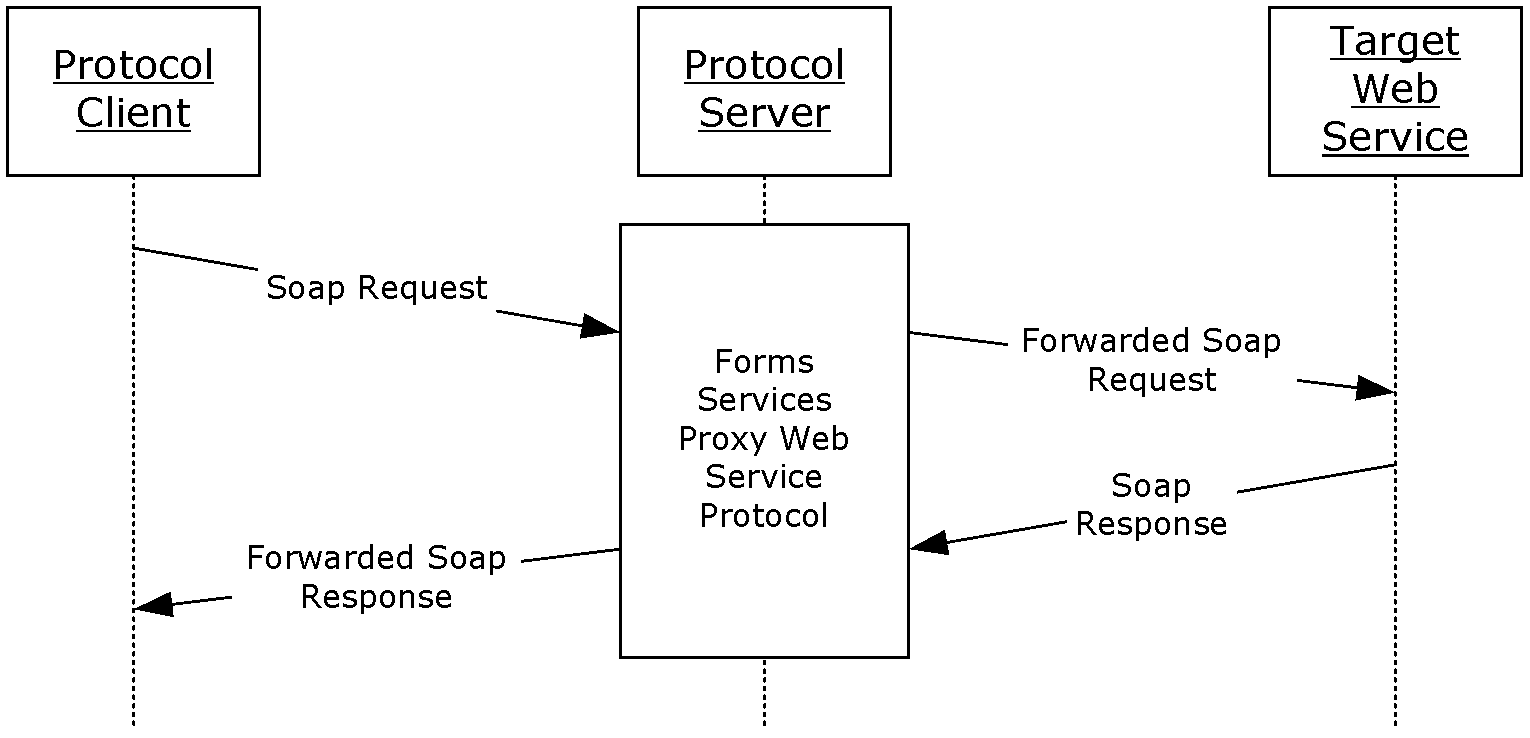 Figure 1: Protocol workflowThis protocol does not specify any behavior of the target Web service beyond the preconditions in section 1.5.Relationship to Other ProtocolsThis protocol uses the SOAP message protocol for formatting request and response messages, as described in [SOAP1.1], [SOAP1.2-1/2007] and [SOAP1.2-2/2007]. It transmits those messages by using HTTP, as described in [RFC2616], or Hypertext Transfer Protocol over Secure Sockets Layer (HTTPS), as described in [RFC2818].The following diagram shows the underlying messaging and transport stack used by the protocol: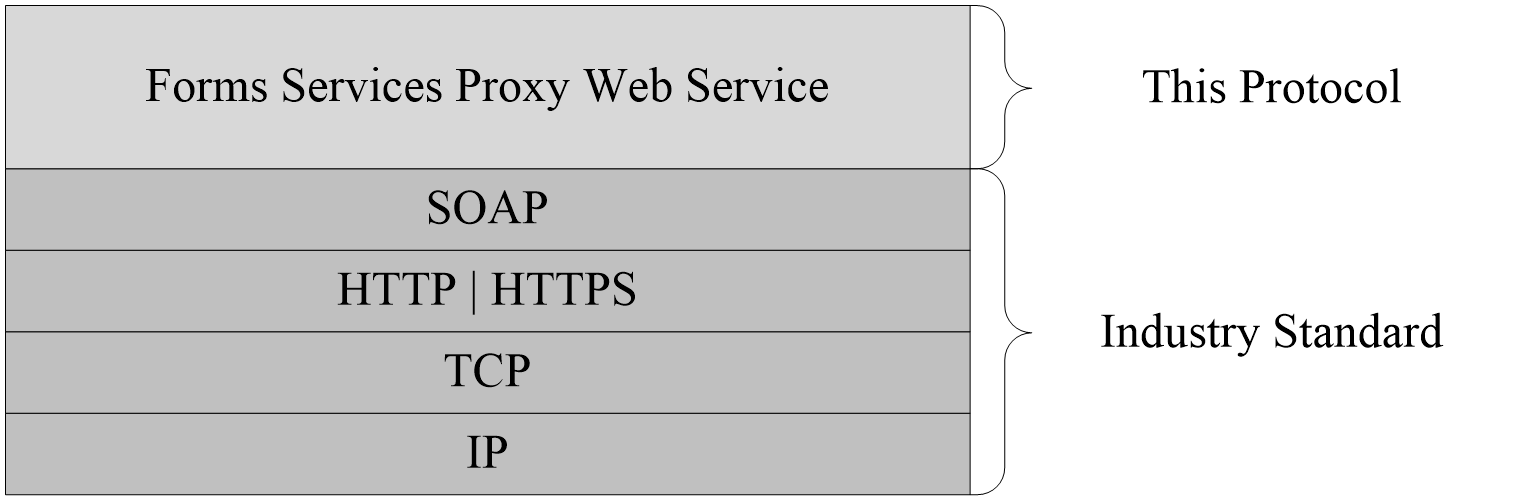 Figure 2: This protocol in relation to other protocolsPrerequisites/PreconditionsThis protocol operates against a site that is identified by a Uniform Resource Locator (URL) that is known by protocol clients. The protocol server endpoint is formed by appending "_vti_bin/FormsServiceProxy.asmx" to the URL of the site, for example http://www.contoso.com/Repository/_vti_bin/FormsServiceProxy.asmx.This protocol assumes that authentication (1) has been performed by the underlying protocols.There are also preconditions specific to this protocol that need to be met before this protocol can be used successfully.This protocol assumes that both the protocol client and protocol server have copies of a form template (.xsn) file resource, which is addressable via a URL. This protocol does not specify how the protocol client and protocol server obtain their respective copies of this resource.The protocol client is also expected to be processing a Universal Data Connection (.udc, .udcx) file (UDC file) that is referenced by a data adapter in a form template (.xsn) file.  This protocol assumes that both the protocol client and protocol server have copies of this UDC file. This protocol assumes that this UDC file has a Type attribute on the Type element equal to "WebService" as described in [MS-UDCX] section 2.3.4. This protocol does not specify how the protocol client and protocol server obtain their respective copies of this UDC file.This protocol assumes that the target Web service operation identified in this UDC file describes the style attribute for the soap:operation element as "document" ([WSDL], section 3.4), and the use attribute for the soap:body element as "literal" ([WSDL], section 3.5).  This protocol assumes the protocol client can construct a valid request SOAP body for the target Web service operation.Applicability StatementThis protocol is applicable when the following conditions are met:The protocol client needs to perform a query or submit to a Web service referenced by a data adapter which is specified by a UDC file.The UDC file contains a UseFormsServiceProxy attribute with a value of "true" as specified in [MS-UDCX] section 2.3.18.Versioning and Capability NegotiationThis document covers versioning issues in the following areas:Supported Transports: This document covers versioning issues with SOAP as specified in section 2.1.Protocol Versions: This protocol refers to different file format specifications, [MS-IPFF] and [MS-IPFF2], both of which define the structure of a valid form template (.xsn) file. In cases where both specifications are cited as references, the SolutionFormatVersion attribute of the xDocumentClass element, as described in [MS-IPFF2] section 2.2.1.2.1, specifies whether to use the InfoPath Form Template Format, as described in [MS-IPFF], or the InfoPath Form Template Format Version 2, as described in [MS-IPFF2].Vendor-Extensible FieldsNone.Standards AssignmentsNone.MessagesTransportProtocol servers MUST support SOAP over HTTP. Protocol servers SHOULD additionally support SOAP over HTTPS for securing communication with clients.Protocol messages MUST be formatted as specified in either [SOAP1.1] section 4 or [SOAP1.2-1/2007] section 5. Protocol server faults MUST be returned either by using HTTP Status-Codes as specified in [RFC2616] section 10 or by using SOAP faults as specified either in [SOAP1.1] section 4.4 or [SOAP1.2-1/2007] section 5.4.Common Message SyntaxThis section contains common definitions that are used by this protocol. The syntax of the definitions uses XML schema, as specified in [XMLSCHEMA1/2] and [XMLSCHEMA2/2], and WSDL, as specified in [WSDL].Messages sent from the protocol client to the protocol server are specified in section 3.1.4.1.2.1. Messages sent from the protocol server to the protocol client are specified in section 3.1.4.1.2.2.NamespacesThis specification defines and references various XML namespaces using mechanisms as specified in [XMLNS]. Although this specification associates a specific XML namespace prefix for each XML namespace that is used, the choice of any particular XML namespace prefix is implementation-specific and is not significant for interoperability.MessagesThis specification does not define any common WSDL message definitions.ElementsThis specification does not define any common XML schema element definitions.Complex TypesThis specification does not define any common XML schema complex type definitions.Simple TypesThis specification does not define any common XML schema simple type definitions.AttributesThis specification does not define any common XML schema attribute definitions.GroupsThis specification does not define any common XML schema group definitions.Attribute GroupsThis specification does not define any common XML schema attribute group definitions.Protocol DetailsThe client side of this protocol is simply a pass-through.  That is, no additional timers or other state is required on the client side of this protocol. Calls made by the higher-layer protocol or application are passed directly to the transport, and the results returned by the transport are passed directly back to the higher-layer protocol or application.Except where specified, protocol clients SHOULD interpret HTTP Status-Codes returned by the protocol server as specified in [RFC2616] section 10.This protocol allows protocol servers to notify protocol clients of application-level faults using SOAP faults. Except where specified, these SOAP faults are not significant for interoperability, and protocol clients can interpret them in an implementation-specific manner.This protocol allows protocol servers to perform implementation-specific authorization checks and notify protocol clients of authorization faults either using HTTP Status-Codes or using SOAP faults as specified previously in this section.The server side of this protocol is specified as follows.Server DetailsAbstract Data ModelThis section describes a conceptual model of possible data organization that an implementation maintains to participate in this protocol. The described organization is provided to facilitate the explanation of how the protocol behaves. This document does not mandate that implementations adhere to this model as long as their external behavior is consistent with that described in this document.The protocol server processes request messages by identifying a target Web service and target Web service operation and then forwarding a SOAP body received from the protocol client to the target Web service.The following figure illustrates the relationship between objects the protocol server uses to process messages in this protocol. Section 3.1.4.1.1.1 specifies how the protocol server finds and validates these objects and constructs the SOAP message to send to the target Web service.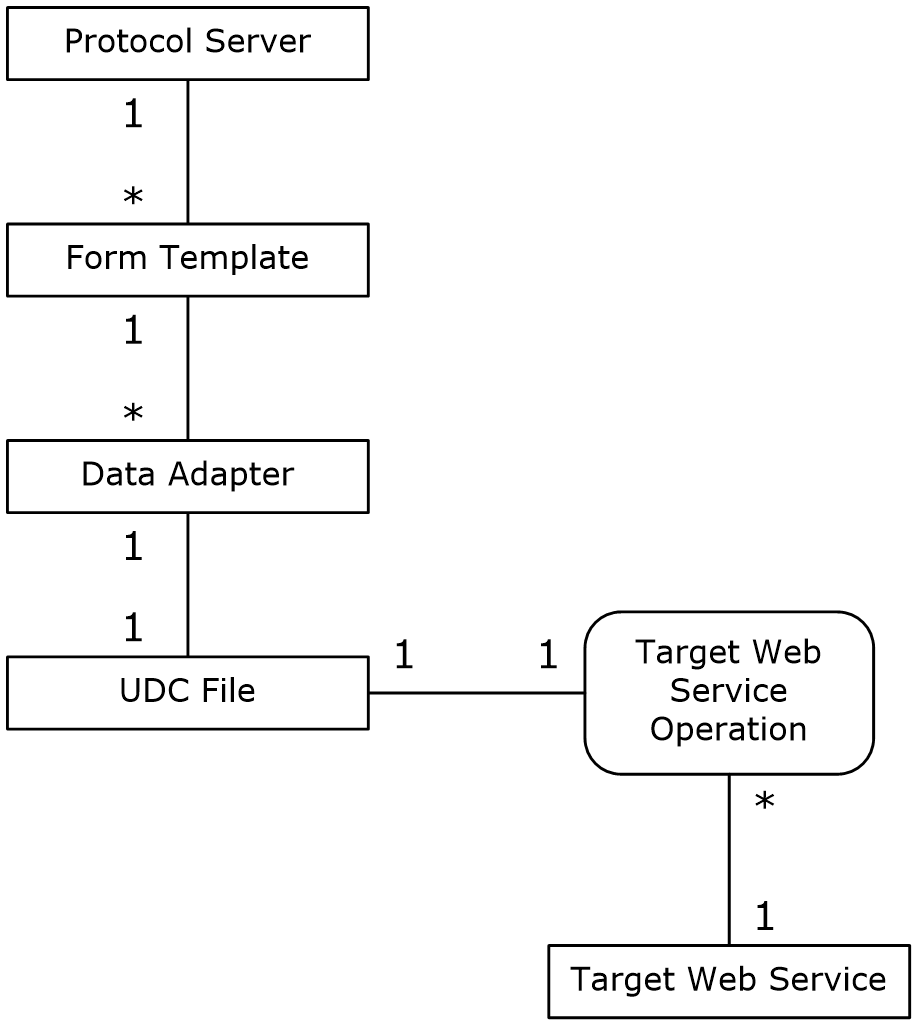 Figure 3: Abstract data modelForm Template: The protocol server maintains a mapping using both a URL and a version string to identify at most one form template (.xsn) file. The protocol uses this mapping and the url and version elements of the request message as specified in section 3.1.4.1.2.1 to identify the form template (.xsn) file used for the request. Any authorization for this form template (.xsn) file is implementation-specific.Data Adapter: The protocol server uses the adapterName element of the request message as specified in section 3.1.4.1.2.1 to find a matching data adapter in the form template (.xsn) file.UDC File: The protocol server uses properties of this data adapter to find a UDC file using one of the following mappings:A mapping using a URL to identify a UDC file.A mapping using a file name to identify a UDC file in an implementation-specific store.Target Web Service: The protocol server uses information in the UDC file to identify the target Web service and target Web service operation.  TimersNone.InitializationNone.Message Processing Events and Sequencing RulesThe following table summarizes the list of WSDL operations as defined by this specification:ForwardSoapRequestThis operation is used to forward a Web service request from the protocol client to a target Web service operation via the protocol server.<wsdl:operation name="ForwardSoapRequest">    <wsdl:input message="tns:ForwardSoapRequestSoapIn" />     <wsdl:output message="tns:ForwardSoapRequestSoapOut" /> </wsdl:operation>A protocol client sends a ForwardSoapRequestSoapIn request message to a protocol server to initiate the protocol. The protocol server URL is discovered as described in section 1.5.The protocol server MUST respond to a ForwardSoapRequestSoapIn message from a protocol client as follows:The protocol server MUST find a form template (.xsn) file using the following two elements in the request message:The url element, which MUST identify the form template (.xsn) file.The version element as specified in section 3.1.4.1.2.1, which MUST equal the value of the solutionVersion attribute as specified in [MS-IPFF] section 2.2.20 and [MS-IPFF2] section 2.2.1.2.1 of the form template (.xsn) file.The url and version elements are uniquely mapped to a form template (.xsn) file as specified in section 3.1.1.<1>The protocol server MUST find a connectoid element as specified in [MS-IPFF] section 2.2.147.30 and [MS-IPFF2] section 2.2.2.2.23 in this form template (.xsn) file that is identified by the adapterName element in the request message as follows:The protocol server MUST find a webServiceAdapter element in the previously identified form template (.xsn) file where the name attribute, as specified in [MS-IPFF] section 2.2.39 and [MS-IPFF2] section 2.2.1.2.20, is equal to the value of the adapterName element in the request message. The protocol server MUST find a webServiceAdapterExtension element in this form template (.xsn) file where the ref attribute, as specified in [MS-IPFF] section 2.2.147.33 and [MS-IPFF2] section 2.2.2.2.26, equals the value of the adapterName element in the request message.  This webServiceAdapterExtension element MUST have a child connectoid element as specified in [MS-IPFF] section 2.2.147.30 and [MS-IPFF2] section 2.2.2.2.23.The protocol server MUST find a UDC file from this connectoid element as follows:If the connectionLinkType attribute on this connectoid element has the value "relative", then the protocol server MUST find a UDC file using the mapping from URL to UDC file as specified in section 3.1.1. The protocol server MUST create the URL to the UDC file by appending the value of the connectoid element’s source attribute to the URL of the site collection where the form template (.xsn) file is located. The protocol server MUST verify this URL identifies a valid UDC file as specified in [MS-UDCX].Otherwise, the protocol server MUST verify the connectionLinkType attribute on this connectoid element has the value "store". Then the protocol server MUST extract the rightmost path segment of this connectoid element’s source attribute, and then use this value to identify a UDC file using the file name to UDC file mapping as specified in section 3.1.1.After retrieving a UDC file, the protocol server MUST identify the target Web service and target Web service operation as follows:The server MUST identify a command (either a SelectCommand element as specified in [MS-UDCX] section 2.3.7 or an UpdateCommand element as specified in [MS-UDCX] section 2.3.12) in the UDC file that identifies the target Web service. If the webServiceAdapter element previously found has a submitAllowed attribute with the value "yes" as specified in [MS-IPFF] section 2.2.39 and [MS-IPFF2] section 2.2.1.2.20, then the UDC file MUST contain an UpdateCommand element as specified in [MS-UDCX] section 2.3.12. Otherwise, the UDC file MUST contain a SelectCommand element as specified in [MS-UDCX] section 2.3.7. The protocol server MUST use this command for the following checks.This command MUST have a child ServiceUrl element, as specified in [MS-UDCX] section 2.3.18. The value of this element MUST be a valid URL that the protocol server will use as the URL of the target Web service<2>.The protocol server MUST validate that the UseFormsServiceProxy attribute, as specified in [MS-UDCX] section 2.3.18, is present on this ServiceUrl element, and that the value of the attribute is "true", using a case-insensitive comparison.The command MUST have a child SoapAction element, as specified in [MS-UDCX] section 2.3.15. The value of this element MUST be a valid SOAP action and specifies the target Web service operation. The protocol server MUST create a SOAP message in the format as specified in either [SOAP1.1] or [SOAP1.2-1/2007] to send to the target Web service as follows: The SOAP body of the new message MUST be set to the value of the xmlContent element of the request message as specified in section 3.1.4.1.2.1.The SOAP action of the new message MUST be set to the target Web service operation that was identified from the UDC file in the preceding step. The protocol server SHOULD include a Security XML element as specified in [WSSE 1.0] within the SOAP header of this SOAP message. If included, the content of this element MUST be valid according to the following XML schema definition (XSD).The value of the Username element SHOULD be the unique string used by any implementation-specific authentication (1) to identify the user of the protocol client, but MAY<3> be an empty string.<s:schema targetNamespace="http://docs.oasis-open.org/wss/2004/01/oasis-200401-wss-wssecurity-secext-1.0.xsd" xmlns:wsse="http://docs.oasis-open.org/wss/2004/01/oasis-200401-wss-wssecurity-secext-1.0.xsd" xmlns:s="http://www.w3.org/2001/XMLSchema">  <s:element name="Security">    <s:complexType>      <s:all>        <s:element ref="wsse:UsernameToken"/>      </s:all>    </s:complexType>  </s:element>  <s:element name="UsernameToken">    <s:complexType>      <s:all>        <s:element ref="wsse:Username"/>      </s:all>    </s:complexType>  </s:element>  <s:element name="Username" type="s:string"/></s:schema>If the UDC file contains an Authentication element as specified in [MS-UDCX] section 2.3.19, then the protocol server MUST use the authentication (2) method and credentials specified in that element to make the request. The protocol server MUST send this SOAP message to the URL of the target Web service that was identified from the UDC file in step 4. When a response is received from the target Web service, the protocol server MUST return a response message to the protocol client as specified in section 3.1.4.1.1.2.If any of the preceding validation steps fail, then the protocol server MUST return a Status-Code of 4xx or 5xx, as specified in [RFC2616], and MUST return a SOAP fault. The values of all elements and attributes in the SOAP fault are implementation-dependent and not specified by this protocol.The protocol server MUST construct the ForwardSoapRequestSoapOut response message as follows:If the protocol server successfully processes the request as specified in the preceding algorithm for ForwardSoapRequestSoapIn, and the target Web service returns a Status-Code of 200, then the protocol server MUST return a Status-Code of 200 as specified in [RFC2616]. The response SOAP body MUST be a valid ForwardSoapRequestResponse element as specified in section 3.1.4.1.2.2. The ForwardSoapRequestResult element in the response MUST be the SOAP body returned by the target Web service operation.Otherwise, the protocol server MUST return a Status-Code of 4xx or 5xx, as specified in [RFC2616], and MUST return a SOAP fault.If a SOAP fault was returned to the protocol server by the target Web service, then the protocol server MUST return a Status-Code of 500 to the protocol client, and the value of the faultcode element in the SOAP fault returned to the protocol client MUST be the value of the faultcode element in the SOAP fault returned by the target Web service.For all other failure reasons, any implementation-specific values can be returned in the SOAP fault.MessagesThe following table summarizes the list of WSDL operations as defined by this specification:ForwardSoapRequestSoapInForwardSoapRequestSoapIn is the request that a protocol client passes to the ForwardSoapRequest operation, as specified in section 3.1.4.1.The SOAP action value of the message is defined as follows:http://schemas.microsoft.com/office/infopath/2007/formsServicesProxy/ForwardSoapRequestThe SOAP body contains a ForwardSoapRequest element.ForwardSoapRequestSoapOutForwardSoapRequestSoapOut contains the results obtained by the protocol server by calling the target Web service operation.The SOAP body contains a ForwardSoapRequestResponse element, as specified in section 3.1.4.1.2.2.ElementsThe following table summarizes the XML schema element definitions that are specific to this operation.ForwardSoapRequestForwardSoapRequest specifies the content of a message from the protocol client to the protocol server.<s:element name="ForwardSoapRequest">  <s:complexType>    <s:sequence>      <s:element minOccurs="1" maxOccurs="1" name="xmlContent">        <s:complexType mixed="true">          <s:sequence>            <s:any />           </s:sequence>        </s:complexType>      </s:element>      <s:element minOccurs="1" maxOccurs="1" name="version"          type="s:string" />       <s:element minOccurs="1" maxOccurs="1" name="url"          type="s:string" />       <s:element minOccurs="1" maxOccurs="1" name="adapterName"          type="s:string" />     </s:sequence>  </s:complexType></s:element>xmlContent: A SOAP body for a request to be executed on the target Web service operation.version: The version of the form template (.xsn) file the protocol client is using. This value MUST be valid according to the xdSolutionVersion type, as specified in [MS-IPFF] section 2.2.10 and [MS-IPFF2] section 2.2.1.1.10, and MUST be equal to the solutionVersion attribute, as specified in [MS-IPFF] section 2.2.20 and [MS-IPFF2] section 2.2.1.2.1, in the form template (.xsn) file identified by the url element.url: An Internationalized Resource Identifier (IRI) of the form template (.xsn) file that the protocol client is processing. Together the url and version elements MUST uniquely identify a form template (.xsn) file that is known by both the protocol client and protocol server as described in section 1.5. The value of this element MUST be an IRI that can be converted to an HTTP or HTTPS URL as specified in [RFC3987].adapterName: Identifies a webServiceAdapter element, as specified in [MS-IPFF] section 2.2.39 and [MS-IPFF2] section 2.2.1.2.20, in the form template (.xsn) file.  This value MUST be a non-empty Unicode string that equals the value of the name attribute on a webServiceAdapter element in the form template (.xsn) file. Section 3.1.4.1.1.1 specifies how this element is used in identifying the target Web service and target Web service operation.ForwardSoapRequestResponseForwardSoapRequestResponse specifies the content of a message from the protocol server to the protocol client.<s:element name="ForwardSoapRequestResponse">  <s:complexType>    <s:sequence>      <s:element minOccurs="1" maxOccurs="1" name="ForwardSoapRequestResult">        <s:complexType mixed="true">          <s:sequence>            <s:any />           </s:sequence>        </s:complexType>      </s:element>    </s:sequence>  </s:complexType></s:element>ForwardSoapRequestResult: The SOAP body returned from the target Web service operation after the target Web service has executed the forwarded request.  Complex TypesNone.Simple TypesNone.AttributesNone.GroupsNone.Attribute GroupsNone.Timer EventsNone.Other Local EventsNone.Protocol ExamplesThis section contains examples of request and response messages sent by the protocol client, protocol server, and the target Web service using this protocol.  In this sample scenario, the protocol client needs to query the HelloWorld operation on a Web service located at http://www.contoso.com/Service.asmx. The example messages use the XML namespace prefixes as specified in section 2.2.1. Example syntax for the relevant elements in a form template (.xsn) file is as described in [MS-IPFF] and [MS-IPFF2], and example syntax for a UDC file is as described in [MS-UDCX].The following message is an example of a request message that a protocol client sends to the protocol server.POST /_vti_bin/FormsServiceProxy.asmx HTTP/1.1SOAPAction: "http://schemas.microsoft.com/office/infopath/2007/formsServicesProxy/ForwardSoapRequest"Content-Type: text/xml; charset="UTF-8"User-Agent: SOAP Toolkit 3.0Host: www.contoso.comContent-Length: 805Pragma: no-cacheCookie: MSOWebPartPage_AnonymousAccessCookie=80; WSS_KeepSessionAuthenticated=80<?xml version="1.0" encoding="UTF-8" standalone="no"?><SOAP-ENV:Envelope xmlns:SOAP-ENV="http://schemas.xmlsoap.org/soap/envelope/"><SOAP-ENV:Body><tns:ForwardSoapRequest xmlns:tns="http://schemas.microsoft.com/office/infopath/2007/formsServicesProxy"><tns:xmlContent><targetNS:HelloWorld xmlns:targetNS="http://www.contoso.com/Service.asmx"></targetNS:HelloWorld></tns:xmlContent><tns:version>1.0.0.3</tns:version><tns:url>http://www.contoso.com/FormServerTemplates/example.xsn</tns:url><tns:adapterName>query</tns:adapterName></tns:ForwardSoapRequest></SOAP-ENV:Body></SOAP-ENV:Envelope>The following message is an example of a successful response sent from the protocol server to the protocol client using this protocol.HTTP/1.1 200 OKDate: Mon, 21 Jan 2008 23:26:01 GMTServer: Microsoft-IIS/6.0X-Powered-By: ASP.NETX-AspNet-Version: 2.0.50727Set-Cookie: WSS_KeepSessionAuthenticated=80; path=/Cache-Control: private, max-age=0Content-Type: text/xml; charset=utf-8Content-Length: 561<?xml version="1.0" encoding="utf-8"?><soap:Envelope xmlns:soap="http://schemas.xmlsoap.org/soap/envelope/" xmlns:xsi="http://www.w3.org/2001/XMLSchema-instance" xmlns:xsd="http://www.w3.org/2001/XMLSchema"><soap:Body><ForwardSoapRequestResponse xmlns="http://schemas.microsoft.com/office/infopath/2007/formsServicesProxy"><ForwardSoapRequestResult><HelloWorldResponse xmlns="http://www.contoso.com/Service.asmx"><HelloWorldResult>Hello World</HelloWorldResult></HelloWorldResponse></ForwardSoapRequestResult></ForwardSoapRequestResponse></soap:Body></soap:Envelope>The following message is an example of a failure response sent from the protocol server to the protocol client using this protocol.HTTP/1.1 500 Internal Server ErrorDate: Mon, 21 Jan 2008 23:40:24 GMTServer: Microsoft-IIS/6.0X-Powered-By: ASP.NETX-AspNet-Version: 2.0.50727Cache-Control: privateContent-Type: text/xml; charset=utf-8Content-Length: 403<?xml version="1.0" encoding="utf-8"?><soap:Envelope xmlns:soap="http://schemas.xmlsoap.org/soap/envelope/" xmlns:s="http://www.w3.org/2001/XMLSchema"><soap:Body><soap:Fault><faultcode>soap:Server</faultcode><faultstring>Server was unable to process request. ---&gt; Internal error.</faultstring><detail /></soap:Fault></soap:Body></soap:Envelope>The following message is an example of the request a protocol server sends the target Web service.POST /anon/service1.asmxHTTP/1.1User-Agent: InfoPathDAContent-Type: text/xml; charset="UTF-8"SOAPAction: "http://www.contoso.com/Service/HelloWorld"Host: www.contoso.comCache-Control: no-store,no-cachePragma: no-cacheContent-Length: 704Expect: 100-continueConnection: Keep-Alive<?xml version="1.0" encoding="utf-8"?><SOAP-ENV:Envelope xmlns:SOAP-ENV="http://schemas.xmlsoap.org/soap/envelope/"><SOAP-ENV:Header xmlns:SOAP-ENV="http://schemas.xmlsoap.org/soap/envelope/"><wsse:Security xmlns:wsse="http://docs.oasis-open.org/wss/2004/01/oasis-200401-wss-wssecurity-secext-1.0.xsd"><wsse:UsernameToken><wsse:Username>CONTOSO\guest</wsse:Username></wsse:UsernameToken></wsse:Security></SOAP-ENV:Header><SOAP-ENV:Body><targetNS:HelloWorld xmlns:targetNS="http://www.contoso.com/Service.asmx" /></SOAP-ENV:Body></SOAP-ENV:Envelope>The following message is an example of the response the target Web service sends to the protocol server.HTTP/1.1 200 OKDate: Wed, 13 Feb 2008 19:35:16 GMTServer: Microsoft-IIS/6.0X-Powered-By: ASP.NETX-AspNet-Version: 1.1.4322Cache-Control: private, max-age=0Content-Type: text/xml; charset=utf-8Content-Length: 374<?xml version="1.0" encoding="utf-8"?><soap:Envelope xmlns:soap="http://schemas.xmlsoap.org/soap/envelope/" xmlns:s="http://www.w3.org/2001/XMLSchema"><soap:Body><HelloWorldResponse xmlns="http://www.contoso.com/Service.asmx"><HelloWorldResult>Hello World</HelloWorldResult></HelloWorldResponse></soap:Body></soap:Envelope>SecuritySecurity Considerations for ImplementersIn addition to the security considerations applicable to the underlying protocols, an implementation of the protocol server can mitigate risks by limiting the privileges of the identity which the protocol server uses for requests to the target Web service when no authentication element is present in the UDC file.  Index of Security ParametersNone.Appendix A: Full WSDLFor ease of implementation, the full WSDL and schema are provided in this appendix.<?xml version="1.0" encoding="utf-8" ?><wsdl:definitions     xmlns:soap="http://schemas.xmlsoap.org/wsdl/soap/"     xmlns:tns="http://schemas.microsoft.com/office/infopath/2007/formsServicesProxy"     xmlns:s="http://www.w3.org/2001/XMLSchema"     xmlns:soap12="http://schemas.xmlsoap.org/wsdl/soap12/"     targetNamespace="http://schemas.microsoft.com/office/infopath/2007/formsServicesProxy"     xmlns:wsdl="http://schemas.xmlsoap.org/wsdl/">    <wsdl:types>        <s:schema elementFormDefault="qualified" targetNamespace="http://schemas.microsoft.com/office/infopath/2007/formsServicesProxy">            <s:element name="ForwardSoapRequest">                <s:complexType>                    <s:sequence>                        <s:element minOccurs="1" maxOccurs="1" name="xmlContent">                            <s:complexType mixed="true">                                <s:sequence>                                    <s:any />                                 </s:sequence>                            </s:complexType>                        </s:element>                        <s:element minOccurs="1" maxOccurs="1" name="version"                                   type="s:string" />                        <s:element minOccurs="1" maxOccurs="1" name="url"                                   type="s:string" />                         <s:element minOccurs="1" maxOccurs="1" name="adapterName"                                   type="s:string" />                     </s:sequence>                </s:complexType>            </s:element>            <s:element name="ForwardSoapRequestResponse">                <s:complexType>                    <s:sequence>                        <s:element minOccurs="1" maxOccurs="1"                                   name="ForwardSoapRequestResult">                            <s:complexType mixed="true">                                <s:sequence>                                    <s:any />                                 </s:sequence>                            </s:complexType>                        </s:element>                    </s:sequence>                </s:complexType>            </s:element>        </s:schema>    </wsdl:types>    <wsdl:message name="ForwardSoapRequestSoapIn">        <wsdl:part name="parameters" element="tns:ForwardSoapRequest" />     </wsdl:message>    <wsdl:message name="ForwardSoapRequestSoapOut">        <wsdl:part name="parameters" element="tns:ForwardSoapRequestResponse" />     </wsdl:message>    <wsdl:portType name="WebServiceProxySoap">        <wsdl:operation name="ForwardSoapRequest">            <wsdl:input message="tns:ForwardSoapRequestSoapIn" />             <wsdl:output message="tns:ForwardSoapRequestSoapOut" />         </wsdl:operation>    </wsdl:portType>    <wsdl:binding name="WebServiceProxySoap" type="tns:WebServiceProxySoap">        <soap:binding transport="http://schemas.xmlsoap.org/soap/http" />         <wsdl:operation name="ForwardSoapRequest">            <soap:operation soapAction="http://schemas.microsoft.com/office/infopath/2007/formsServicesProxy/ForwardSoapRequest" style="document" />             <wsdl:input>                <soap:body use="literal" />             </wsdl:input>            <wsdl:output>                <soap:body use="literal" />             </wsdl:output>        </wsdl:operation>    </wsdl:binding>    <wsdl:binding name="WebServiceProxySoap12" type="tns:WebServiceProxySoap">        <soap12:binding transport="http://schemas.xmlsoap.org/soap/http" />         <wsdl:operation name="ForwardSoapRequest">            <soap12:operation soapAction="http://schemas.microsoft.com/office/infopath/2007/formsServicesProxy/ForwardSoapRequest" style="document" />             <wsdl:input>                <soap12:body use="literal" />             </wsdl:input>            <wsdl:output>                <soap12:body use="literal" />             </wsdl:output>        </wsdl:operation>    </wsdl:binding></wsdl:definitions>Appendix B: Product BehaviorThe information in this specification is applicable to the following Microsoft products or supplemental software. References to product versions include updates to those products.Microsoft Office Forms Server 2007Microsoft Office InfoPath 2007Microsoft InfoPath 2010Microsoft InfoPath 2013Microsoft Office SharePoint Server 2007Microsoft SharePoint Server 2010Microsoft SharePoint Server 2013Microsoft SharePoint Server 2016Microsoft SharePoint Server 2019Microsoft SharePoint Server Subscription Edition PreviewExceptions, if any, are noted in this section. If an update version, service pack or Knowledge Base (KB) number appears with a product name, the behavior changed in that update. The new behavior also applies to subsequent updates unless otherwise specified. If a product edition appears with the product version, behavior is different in that product edition.Unless otherwise specified, any statement of optional behavior in this specification that is prescribed using the terms "SHOULD" or "SHOULD NOT" implies product behavior in accordance with the SHOULD or SHOULD NOT prescription. Unless otherwise specified, the term "MAY" implies that the product does not follow the prescription.<1> Section 3.1.4.1:  This protocol implementation returns a SOAP fault if the form template (.xsn) file identified by the url and version parameters is not a browser-enabled form template.<2> Section 3.1.4.1:  This protocol implementation will fail and respond with a SOAP fault if the target Web service is itself an implementation of this protocol.   <3> Section 3.1.4.1:  Office SharePoint Server 2007, Office Forms Server 2007 and SharePoint Server 2010 will always include a username element, and will use an empty string for this element’s value if the user of the protocol client is not authenticated by the protocol server.Change TrackingThis section identifies changes that were made to this document since the last release. Changes are classified as Major, Minor, or None. The revision class Major means that the technical content in the document was significantly revised. Major changes affect protocol interoperability or implementation. Examples of major changes are:A document revision that incorporates changes to interoperability requirements.A document revision that captures changes to protocol functionality.The revision class Minor means that the meaning of the technical content was clarified. Minor changes do not affect protocol interoperability or implementation. Examples of minor changes are updates to clarify ambiguity at the sentence, paragraph, or table level.The revision class None means that no new technical changes were introduced. Minor editorial and formatting changes may have been made, but the relevant technical content is identical to the last released version.The changes made to this document are listed in the following table. For more information, please contact dochelp@microsoft.com.IndexAAbstract data model   server 15Applicability 11Attribute groups 14Attributes 14CCapability negotiation 12Change tracking 30Client   overview 15Complex types 14DData model - abstract   server 15EElements   server      ForwardSoapRequest 20      ForwardSoapRequestResponse 21Events   local - server 22   timer - server 22Examples   overview 23FFields - vendor-extensible 12Full WSDL 27GGlossary 7Groups 14IImplementer - security considerations 26Index of security parameters 26Informative references 10Initialization   server 16Introduction 7LLocal events   server 22MMessage processing   server 16Messages   attribute groups 14   attributes 14   complex types 14   elements 14   enumerated 13   groups 14   namespaces 13   server      ForwardSoapRequestSoapIn 19      ForwardSoapRequestSoapOut 20   simple types 14   syntax 13   transport 13NNamespaces 13Normative references 9OOperations   ForwardSoapRequest 17Overview (synopsis) 10PParameters - security index 26Preconditions 11Prerequisites 11Product behavior 29Protocol Details   overview 15RReferences 9   informative 10   normative 9Relationship to other protocols 10SSecurity   implementer considerations 26   parameter index 26Sequencing rules   server 16Server   abstract data model 15   ForwardSoapRequest operation 17      elements 20      messages 19   initialization 16   local events 22   message processing 16   overview 15   sequencing rules 16   timer events 22   timers 16Simple types 14Standards assignments 12Syntax   messages - overview 13TTimer events   server 22Timers   server 16Tracking changes 30Transport 13Types   complex 14   simple 14VVendor-extensible fields 12Versioning 12WWSDL 27DateRevision HistoryRevision ClassComments4/4/20080.1NewInitial Availability6/27/20081.0MajorRevised and edited the technical content1/16/20091.01EditorialRevised and edited the technical content7/13/20091.02MajorRevised and edited the technical content8/28/20091.03EditorialRevised and edited the technical content11/6/20091.04EditorialRevised and edited the technical content2/19/20102.0MinorUpdated the technical content3/31/20102.01EditorialRevised and edited the technical content4/30/20102.02EditorialRevised and edited the technical content6/7/20102.03EditorialRevised and edited the technical content6/29/20102.04EditorialChanged language and formatting in the technical content.7/23/20102.05MinorClarified the meaning of the technical content.9/27/20102.05NoneNo changes to the meaning, language, or formatting of the technical content.11/15/20102.05NoneNo changes to the meaning, language, or formatting of the technical content.12/17/20102.05NoneNo changes to the meaning, language, or formatting of the technical content.3/18/20112.05NoneNo changes to the meaning, language, or formatting of the technical content.6/10/20112.6MinorClarified the meaning of the technical content.1/20/20122.7MinorClarified the meaning of the technical content.4/11/20122.7NoneNo changes to the meaning, language, or formatting of the technical content.7/16/20122.7NoneNo changes to the meaning, language, or formatting of the technical content.9/12/20122.7NoneNo changes to the meaning, language, or formatting of the technical content.10/8/20122.8MinorClarified the meaning of the technical content.2/11/20132.8NoneNo changes to the meaning, language, or formatting of the technical content.7/30/20132.9MinorClarified the meaning of the technical content.11/18/20132.9NoneNo changes to the meaning, language, or formatting of the technical content.2/10/20142.9NoneNo changes to the meaning, language, or formatting of the technical content.4/30/20142.9NoneNo changes to the meaning, language, or formatting of the technical content.7/31/20142.9NoneNo changes to the meaning, language, or formatting of the technical content.10/30/20142.9NoneNo changes to the meaning, language, or formatting of the technical content.2/26/20163.0MajorSignificantly changed the technical content.7/15/20163.0NoneNo changes to the meaning, language, or formatting of the technical content.9/14/20163.0NoneNo changes to the meaning, language, or formatting of the technical content.7/24/20184.0MajorSignificantly changed the technical content.10/1/20185.0MajorSignificantly changed the technical content.6/18/20195.0NoneNo changes to the meaning, language, or formatting of the technical content.7/20/20216.0MajorSignificantly changed the technical content.PrefixNamespace URIReferencesoaphttp://schemas.xmlsoap.org/wsdl/soap/[SOAP1.1]tnshttp://schemas.microsoft.com/office/infopath/2007/formsServicesProxy shttp://www.w3.org/2001/XMLSchema [XMLSCHEMA1][XMLSCHEMA2]soap12http://schemas.xmlsoap.org/wsdl/soap12/[SOAP1.2-1/2007] [SOAP1.2-2/2007] (none)http://schemas.microsoft.com/office/infopath/2007/formsServicesProxywsdlhttp://schemas.xmlsoap.org/wsdl/[WSDL]wssehttp://docs.oasis-open.org/wss/2004/01/oasis-200401-wss-wssecurity-secext-1.0.xsd[WSSE 1.0]OperationDescriptionForwardSoapRequestForward a Web service request from the protocol client to a target Web service operation via the protocol server.MessageDescriptionForwardSoapRequestSoapInA request to initiate a ForwardSoapRequest operation on the protocol server.ForwardSoapRequestSoapOutA response from the protocol server at completion of the ForwardSoapRequest operation.ElementDescriptionForwardSoapRequestBody of the ForwardSoapRequestSoapIn message.ForwardSoapRequestResponseBody of the ForwardSoapRequestSoapOut message.SectionDescriptionRevision class7 Appendix B: Product BehaviorUpdated list of supported products.Major